								Obecní úřad Sadov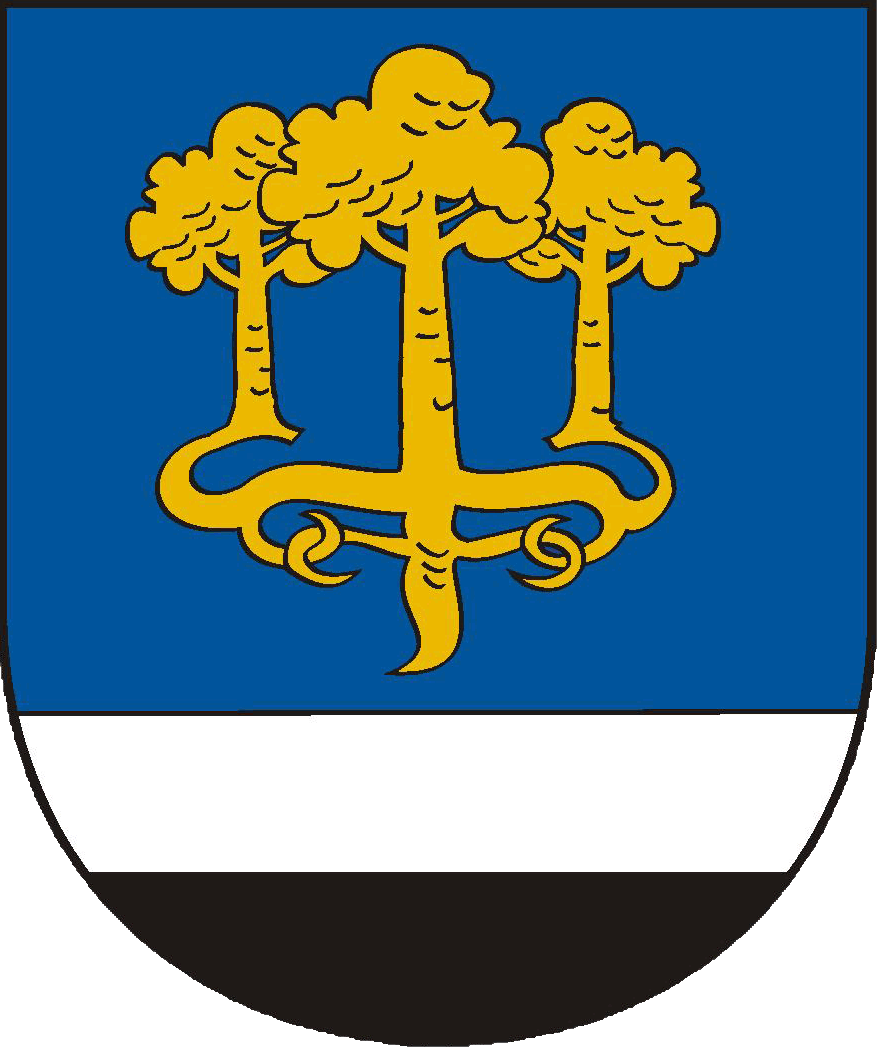 					     	           Sadov 34                                362 61 SadovŽádost o povolení ke kácení dřevin rostoucích mimo lesJméno a příjmení žadatele:  ______________________________________Adresa žadatele:  _______________________________________________Žadatel žádá (dle § 8 a 9 zákona č. 114/1992 Sb. a § 3 a 4 vyhlášky č. 189/2013 Sb.) o povolení ke kácení dřevin rostoucích mimo lesV katastrálním území:  __________________________________________Majitel pozemku: ______________________________________________1. Fyzická osoba	Datum narození:  _______________________	Místo trvalého pobytu (adresa pro doručování):  ______________________________	______________________________________________________________________2. Fyzická osoba podnikající nebo právnická osoba	IČO: __________________	Adresa pro doručování:  __________________________________________________	______________________________________________________________________Specifikace dřevin rostoucích mimo les:Zdůvodnění žádosti:  ____________________________________________________________________________________________________________________________________________________________________________________________________________________________________________________Povinné přílohy: a) Situační zákres s čísly pozemků (katastrální mapa)		    b) Doložení vlastnického či nájemního vztahu k pozemkům (výpis z katastru)		    c) V případě nájemního vztahu doložení souhlasu všech vlastníků pozemku		    d) V případě více vlastníků pozemku, doložení souhlasu všech vlastníků pozemku________________________________Podpis žadatelePočetDruhObvod kmene ve výšce 130 cmPlocha keřů Pozemek parcelní číslo